TRANSAT JACQUES VABRE 2015Class40Bretagne - Crédit Mutuel Élite                                                                                    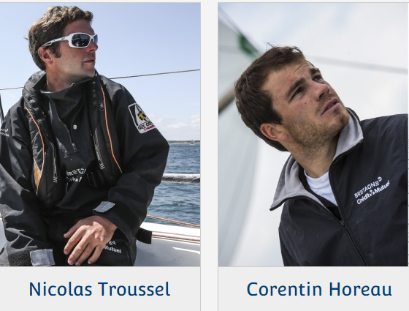 Carac Advanced Energies  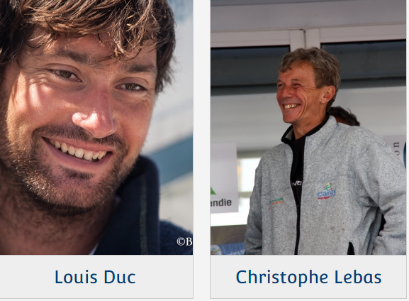 Club 103                                                                                                                                  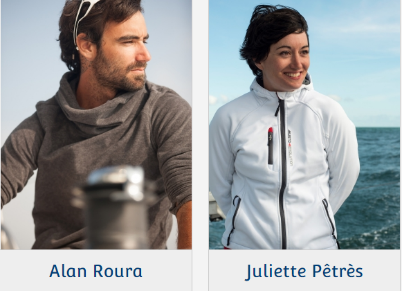 Concise 2                                                                                                                              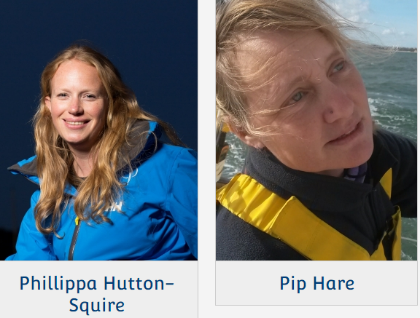 Creno Moustache Solidaire                                                                                                    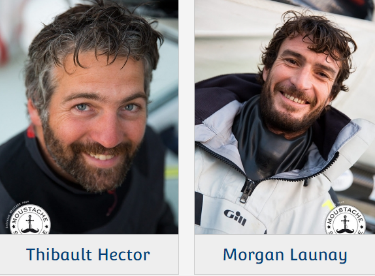 Eärendil                                                                                                                   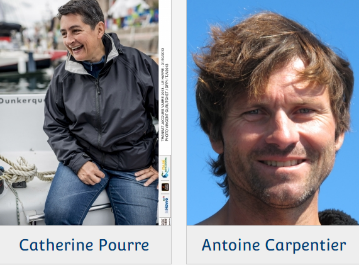 Groupe Setin                                                                                                             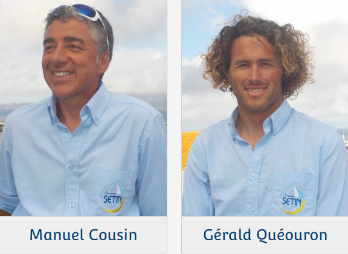 Le Conservateur                                                                                                     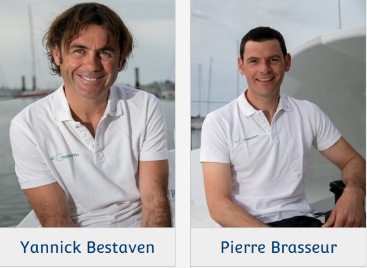 SNBSM Espoir Compétition                                                                                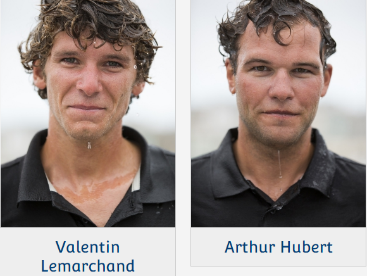 Solidaires En Peloton ARSEP                                                                             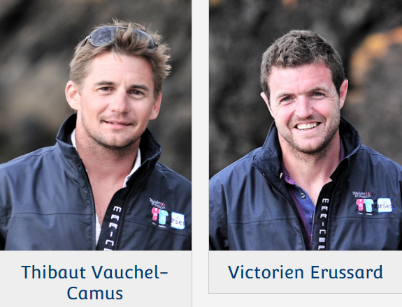 Team Concise                                                                                                       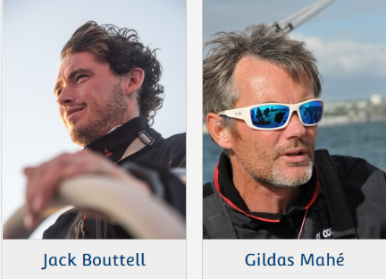 Teamwork 40                                                                                                             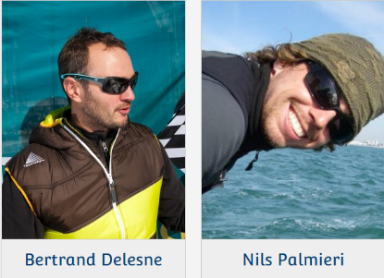 V and B                                                                                                                     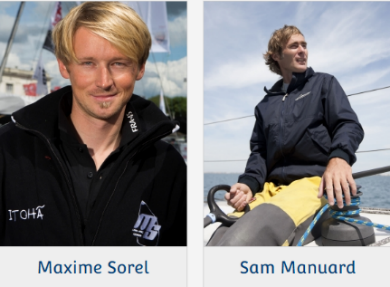 Zetra                                                                                                                                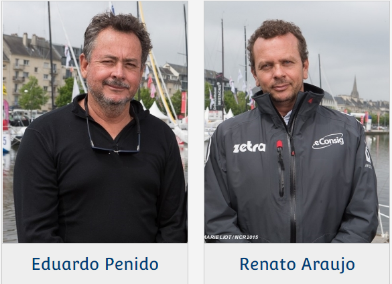 IMOCAADOPTEUNSKIPPER.NET                                                                               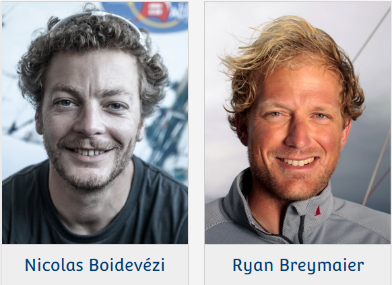 Banque Populaire VII I                                                                                   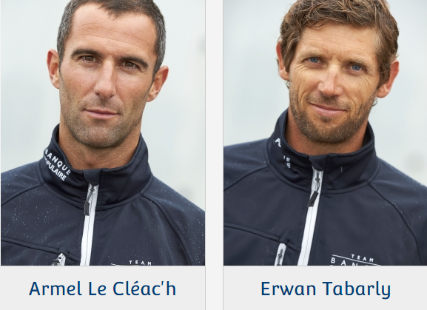 Bastide – Otio                                                                                                          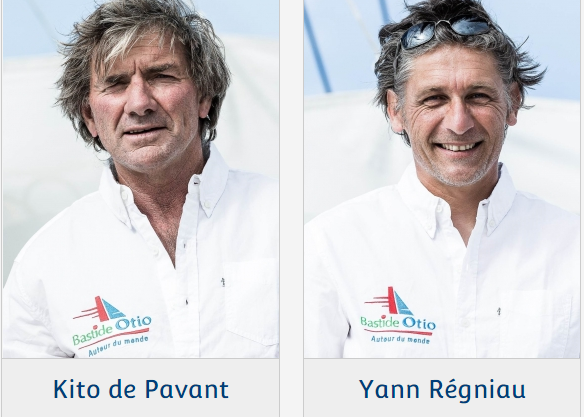 Bureau vallée                                                                                                      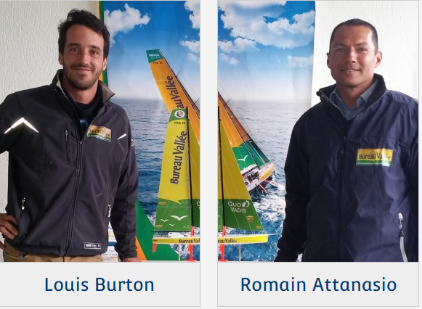 Comme Un Seul Homme - Stand As One                                                        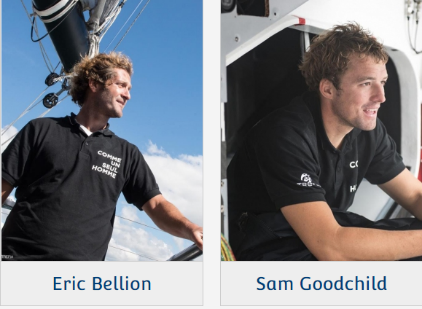 Edmond De Rothschild                                                                                                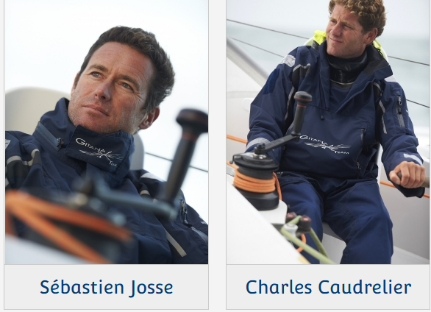 Hugo Boss                                                                                                         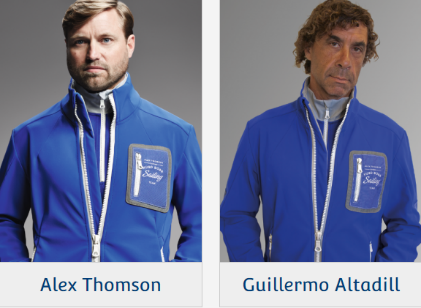 Initiatives-Cœur                                                                                                                             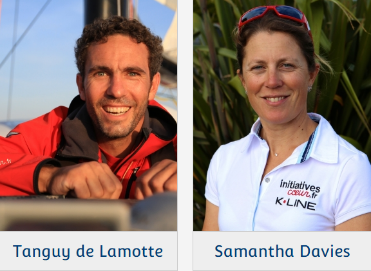 Le Bateau Des Metiers By Aerocampus                                                                            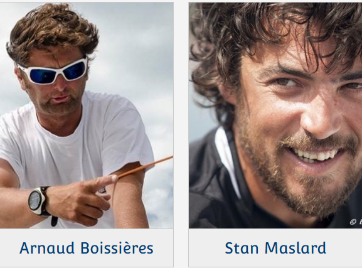 Le Souffle du Nord 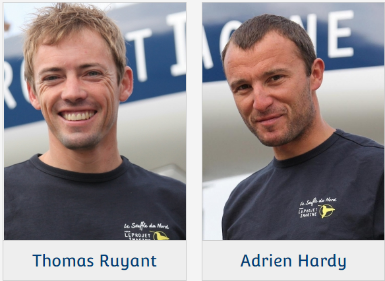 MACSF                                                                                                                         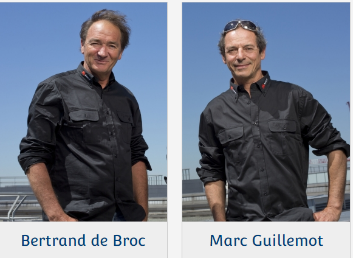 Maître CoQ 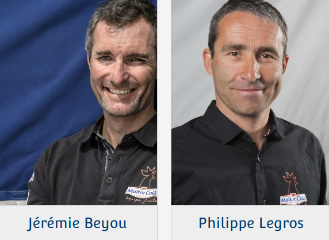 Newrest / Matmut                                                                                                                   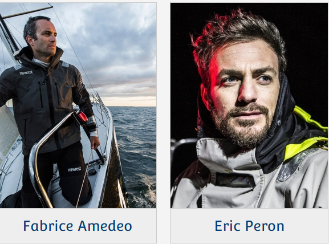 O Canada                                                                                                                      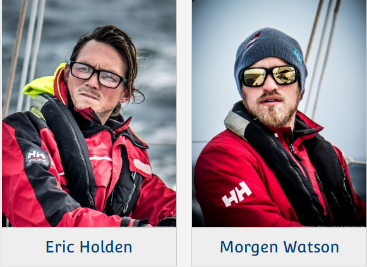 PRB 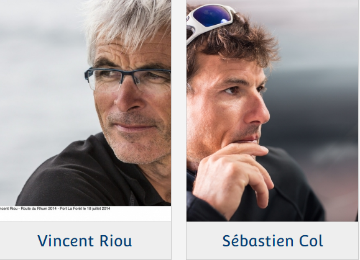 Queguiner - Leucemie Espoir 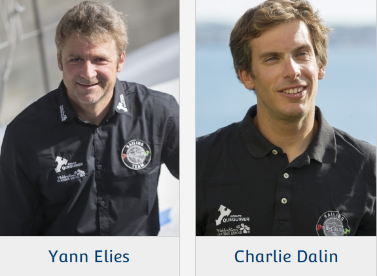 Safran,                                                                                                                                             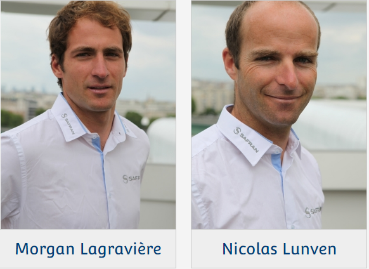 SMA                                                                                                                       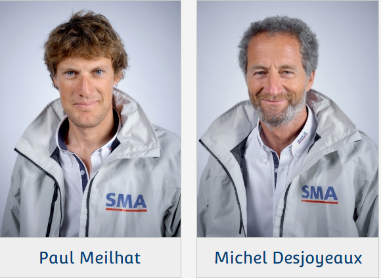 Spirit Of Hungary                                                                                                          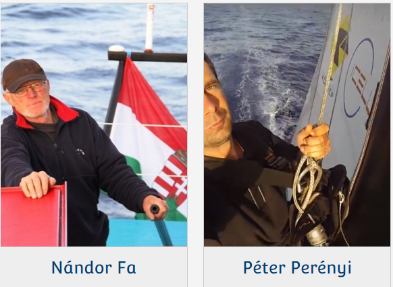 St Michel – Virbac                                                                                              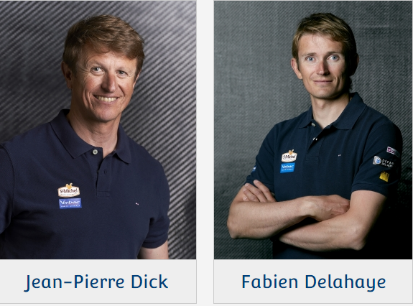 